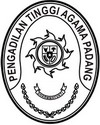 Nomor	: W3-A/      /OT.01.2/XI/2022		15 November 2022Lampiran	: 1 (satu) lampiranPerihal	: Permohonan NarasumberYth. Kepala Badan PengawasanMahkamah Agung RISehubungan dengan akan dilaksanakannya Bimbingan Teknis Kesekretariatan di Wilayah Pengadilan Tinggi Agama Padang dimana salah satu agendanya ialah Sosialisasi Pelaksanaan Evaluasi Sistem Akuntabilitas Kinerja Instansi Pemerintah (SAKIP) yang rencana akan dilaksanakan pada tanggal 29 November 2022. Untuk itu kami mohon berkenan Bapak untuk menugaskan evaluator SAKIP dari Badan Pengawasan Mahkamah Agung sebagai narasumber dalam kegiatan sosialisasi tersebut secara virtual melalui zoom meeting.Demikian surat ini kami sampaikan, atas perkenan Bapak, di ucapkan terima kasih.							      Wassalam,							      P.l.h Ketua							      Drs. Sulem Ahmad, S.H, M.A						LAMPIRAN SURAT PTA PADANG						NOMOR    : W3-A/      /OT.01.2/XI/2022						TANGGAL : 15 November 2022JADWAL BIMBINGAN TEKNIS KESEKRETARIATANPADA SATKER SEWILAYAH PENGADILAN TINGGI AGAMA PADANGSelasa, 29 November 2022Catatan : Meeting ID : 938 0043 7463Passcode   : 390343 Ketua,								Dr. Drs. H. Pelmizar, M.H.IWaktuKegiatanAksiSelasa, 29 November 20229.00 – 9.15 WIBPengantar Kabag Perencanaan dan Kepegawaian9.16 - 9.30Pembukaan KPTA Padang9.31 – 10.30Pemaparan Materi - SK Sekma No. 878/SEK/SK/VII/2022- LKE AKIPEvaluator Bawas10.31 - 12.00Sesi Tanya Jawab12.01 - 12.10PenutupanKabag Perencanaan dan Kepegawaian